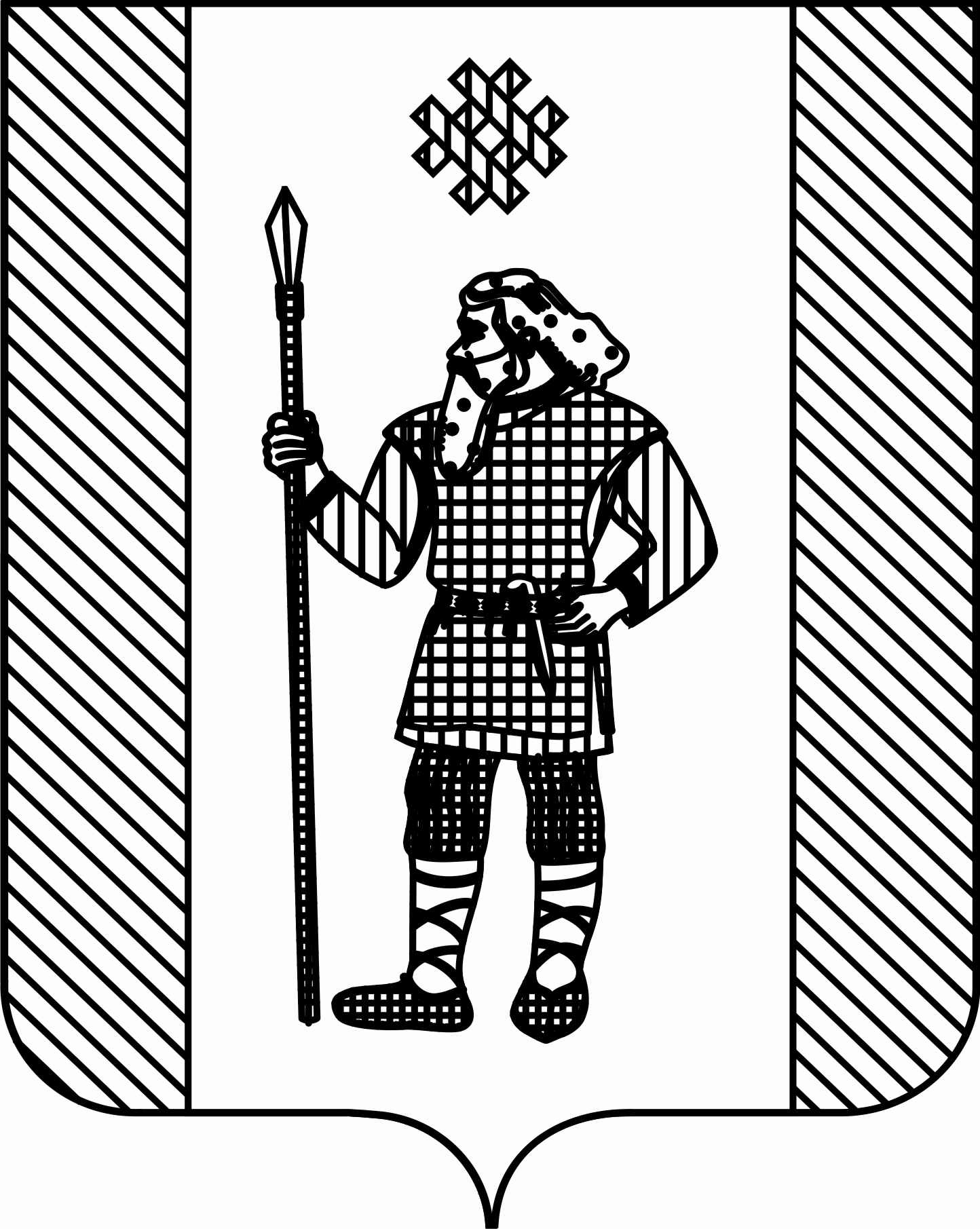 П Р И К А Значальника управление образованияадминистрации КУДЫМКАРСКОГО МУНИЦИПАЛЬНОГО Округа
ПЕРМСКОГО КРАЯ             23.08.2021	 					                  № 126					г. КудымкарОб организации подвоза учащихсяобразовательных организаций Кудымкарского муниципального округаПермского края до места обучения и обратно На основании Постановления Правительства Российской Федерации от 17 декабря 2013 № 1177 «Об утверждении правил организованной перевозки группы детей автобусами», в соответствии с письмом  Министерства образования и науки Пермского края от 06.08.2021 № 26-36-вн-1134 «Об исполнении протокола комиссии по обеспечению безопасности дорожного движения от 29.06.2021», в связи с началом учебного года 2021-2022 годаПРИКАЗЫВАЮ:       1. Утвердить маршруты движения школьных автобусов в 2021-2022  учебном году. (Приложение 1).2. Руководителям образовательных организаций:2.1. Организовать корректировку локальных нормативных правовых актов  образовательных организаций по профилактике детского дорожно-транспортного травматизма;2.2. Обеспечить безопасность перевозки детей школьными транспортными средствами;        2.3. Заключить  договора с медицинским учреждением на организацию и проведение предрейсового и послерейсового медицинского осмотра водителей;        2.4. Утвердить маршруты движения школьных автобусов на обучение и дополнительное образование детей;         2.5. Утвердить маршруты школьных автобусов для выезда детей во внеурочное время  при подвозе их на муниципальные и краевые мероприятия  с предоставлением уведомления в ГИБДД;         2.6. Организовать соблюдение расписания движения школьных автобусов по маршрутам от населённых пунктов до школы и обратно, согласно утверждённым руководителем образовательных организаций графикам;         2.7. Назначить ответственных за организацию перевозок детей на школьных транспортных средствах;         2.8. Назначить сопровождающих школьных транспортных средств из числа работников образовательной  организации;          2.9. Ознакомить сопровождающих школьных транспортных средств с должностными инструкциями под роспись;        2.10. Организовать  проведение инструктивно-методических занятий для  сопровождающих и ответственных лиц за обеспечением безопасности дорожного движения в образовательных организациях Кудымкарского муниципального округа Пермского края;         2.11. Обязать сопровождающих контролировать количество подвозимых пассажиров-учащихся, дошкольников не допускать в салоне школьного автобуса посторонних лиц;          2.12. Осуществлять контроль за:- рассаживанием пассажиров-учащихся, дошкольников  в салоне школьных автобусов по закреплённым за учащимися, дошкольниками  местом; - пристёгиванием детьми ремней безопасности во время движения школьного автобуса;         2.13. Определить  пункты посадки и высадки детей по согласованию со специалистами сельских территорий Кудымкарского муниципального округа Пермского края и органами безопасности дорожного движения;         2.14. Обеспечить порядок во время посадки и высадки учащихся и дошкольников на остановках;          2.15. Организовать обучение водителей школьных автобусов по безопасности дорожного движения в объеме технического минимума;         2.16. Обеспечить контроль за техническим состоянием школьных автотранспортных средств, задействованных в перевозках детей;          2.17. Своевременно осуществлять техническое обследование школьных транспортных средств;         2.18. Обеспечить водителей школьных транспортных средств паспортами и схемами маршрутов с указаниями опасных участков дорог;         2.19. При приёме на работу водителей школьных транспортных средств учитывать  стаж непрерывного вождения категории «Д»; 2.20. В рамках родительских собраний, с занесением в протокол  родительских собраний, утвердить безопасные маршруты детей «Дом-школа-дом»;2.21. Организовать проведение родительских собраний, классных часов, с привлечением инспектора ГИБДД, особое внимание,  обратив на родителей, дети которых в текущем году будут обучаться в первом классе;           2.22. Организовать проведение инструктивно-методических занятий для обучающихся образовательных организаций Кудымкарского муниципального округа Пермского края по безопасности дорожного движения, поведения в автотранспортных средствах;2.23. Организовать  проведение социальной акции «Внимание ребёнок да дороге»  совместно с представителями ГИБДД с 01 по 15 сентября 2021 года;  2.24. Организовать проведение мероприятий с учащимися, касающиеся профилактики детского дорожно-транспортного травматизма в рамках предметов ОБЖ и Окружающего мира;2.25. Организовать проведение мероприятий по вовлечению обучающихся в  движение «Юный инспектор движения», особое внимание уделять несовершеннолетним, состоящих на профилактических учётах в СОП, группа риска;2.26. Создать на сайтах образовательных организаций странички «Дорожная безопасность» с актуальной информацией по безопасности дорожного движения для обучающихся  и их родителей;2.27. Разместить тематическую информацию на стендах образовательных организаций Кудымкарского муниципального округа Пермского края;2.28. Организовать размещение информационно-пропагандистских материалов на мультимедийных экранах в образовательных организациях Кудымкарского муниципального округа Пермского края;2.29. Проработать вопрос об обеспечении учащихся начальных классов памятками по темам соблюдения правил дорожного движения юными пешеходами.          3. Ответственность за жизнь и здоровье учащихся во время перевозки учащихся на школьном транспорте возложить на руководителей образовательных организаций.          4. Контроль за исполнением приказа возложить на консультанта управления образования  Тотьмянину О.В.Начальник  управления образования                                           А.С. Корниенко 